Essay Writing For Students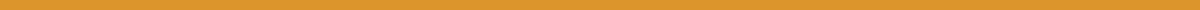 The Impact of Social Media on YouthIn the digital age, social media has become a pivotal part of everyday life, particularly for the younger generation. While it offers numerous benefits, such as enhanced communication and access to information, social media also poses significant challenges and risks, particularly to the youth. This essay explores both the positive and negative impacts of social media on young individuals.Social media platforms like Facebook, Instagram, and Twitter provide youth with unparalleled opportunities for social interaction, self-expression, and learning. These platforms allow young people to connect with peers across the globe, exchange ideas, and expose themselves to a multitude of perspectives. Moreover, social media can be a powerful tool for educational purposes, offering abundant resources for learning and creativity. For instance, many educational institutions and teachers use social media to engage students, share educational content, and facilitate communication outside the classroom.However, the influence of social media is not universally positive. One of the most concerning impacts is the increased risk of mental health issues, such as anxiety and depression. The pressure to maintain a certain image on social media can be overwhelming for young individuals, leading to feelings of inadequacy and low self-esteem. Additionally, the immense amount of time spent on these platforms often leads to addiction, which can disrupt academic performance, sleep patterns, and real-life social interactions. Cyberbullying is another severe issue that has emerged with the rise of social media, with numerous young individuals becoming victims of online harassment and abuse.Furthermore, social media can distort the concept of reality, presenting an often idealized and edited version of life that can set unrealistic expectations for happiness and success. This skewed perception can affect young people's self-image and aspirations, influencing their overall satisfaction with life and sometimes leading to detrimental behavioral patterns.In conclusion, social media indeed shapes the social and psychological development of youth in profound ways. While it can enhance communication and learning, it also presents significant risks that cannot be overlooked. It is crucial for parents, educators, and policymakers to monitor and mitigate the negative effects while enhancing the positive impacts of social media on young lives. Encouraging responsible and informed usage of these platforms is essential to ensure that social media remains a tool for positive change rather than a source of distress.